103-1家長職涯分享講座－企業管理領域九年儉班家長 李雪珍女士104年01月26日（星期一）很榮幸邀請到九儉吳紹宏的媽媽－李雪珍女士，蒞班與同學分享寶貴的職涯故事。吳媽媽從自己就職於德志企業集團的第一份職務入題，分享迄今21年來各項職務的學習與成長，期勉同學多聽、多看、多觀察、多思考自己適合的領域。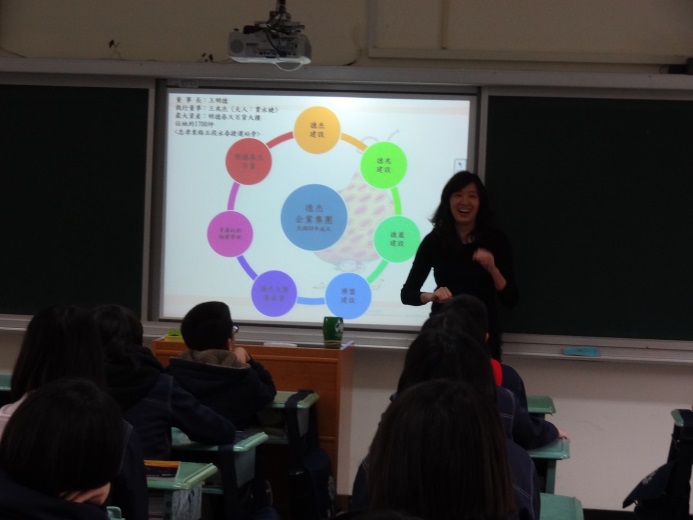 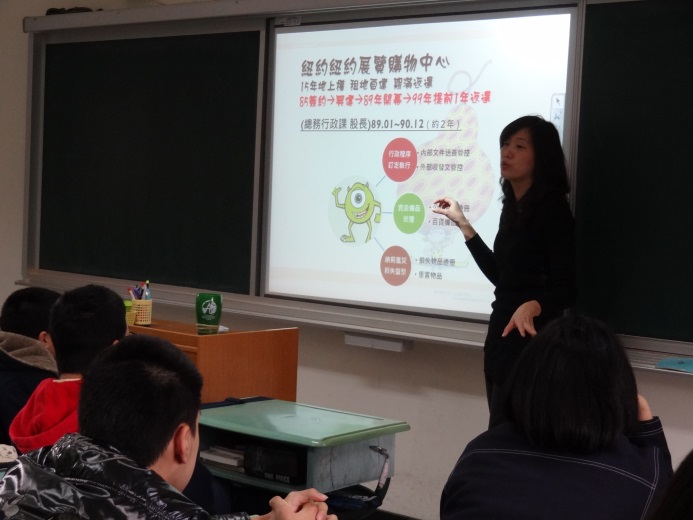 德志企業集團的產業介紹因誠信正直的處事態度而受賞識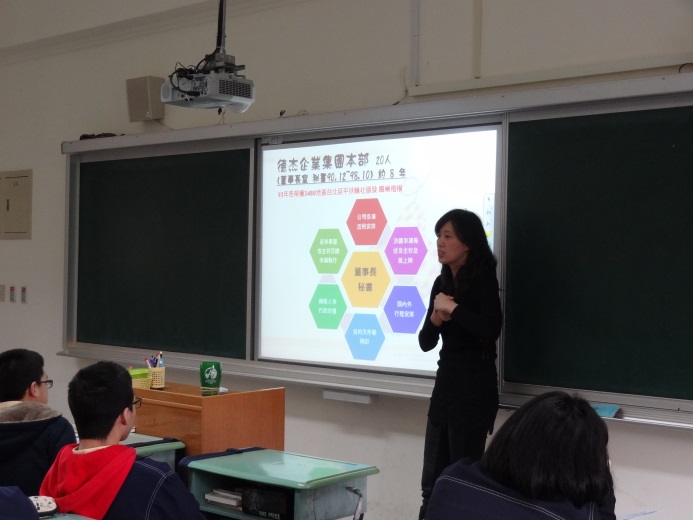 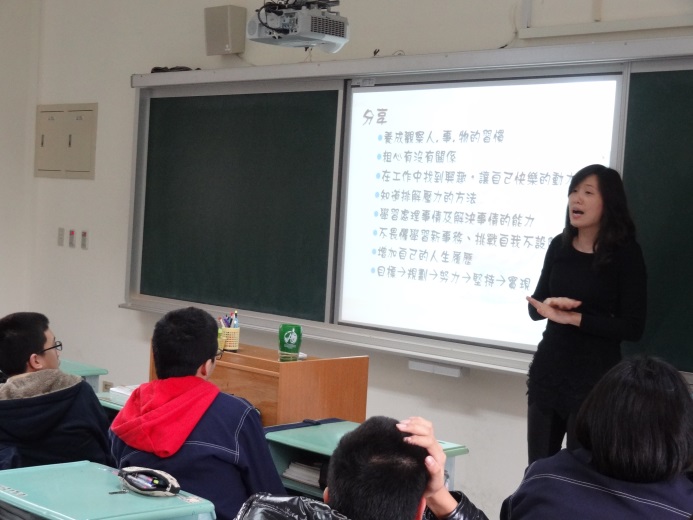 董事長秘書與特助工作的角色與溝通技巧觀察與細心的特質對工作的助益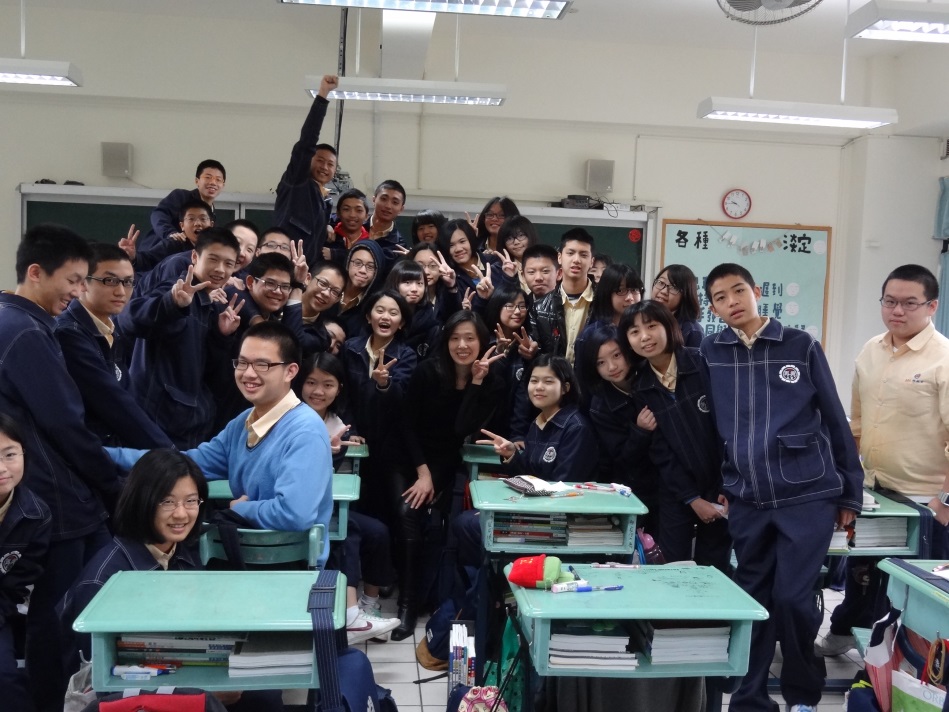 紹宏媽媽與九儉同學的歡樂合影！紹宏媽媽與九儉同學的歡樂合影！